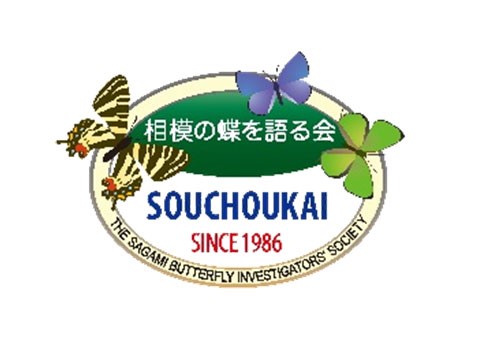 相模の蝶を語る会 入会申込書  	 	２０  年  月  日 ※個人情報保護の観点から、配布用の会員名簿は作成しませんが、ホームページの会員ページ内に、顔写真（用意出来たら）・名前・住所は市（区）町村名まで・ML 会員か否か、を載せます。 ※Ｅメールアドレスは、パソコンからのメールが受信できるアドレスを書いてください。 ※ＭＬ参加は入会後に決めても結構です。 ※ＭＬは、シーズンには多くの画像付きメールも配信されますので、受信環境にご注意ください。 ※初年度年会費は、「ゆうちょ口座」郵便振替　口座番号：00220-0-77145 口座名：相蝶会 、　コンビニATM　店名：〇一八（ゼロイチハチ）　店番：018 　口座名：ソウチョウカイ 　預金種目：普通預金 口座番号：0963555へ振込でお願いします。 （ ふ り が な ）名	前 （                  ） 歳 住	所 〒 〒 電	話	番	号 F	A	X	番 号 携 帯 電 話 番 号 Ｅメールアドレスと ＭＬ参加希望の有無 （○印）              ＠                ＭＬ参加希望 	ＭＬ参加しない 	参加未定              ＠                ＭＬ参加希望 	ＭＬ参加しない 	参加未定 紹	介	者 入会希望の理由ほか（簡単に） 入会希望の理由ほか（簡単に） 入会希望の理由ほか（簡単に） 